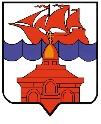 РОССИЙСКАЯ ФЕДЕРАЦИЯКРАСНОЯРСКИЙ КРАЙТАЙМЫРСКИЙ ДОЛГАНО-НЕНЕЦКИЙ МУНИЦИПАЛЬНЫЙ РАЙОНАДМИНИСТРАЦИЯ СЕЛЬСКОГО ПОСЕЛЕНИЯ ХАТАНГАПОСТАНОВЛЕНИЕ05.07.2019 г.                                                                                                                     № 112 - ПОб утверждении порядка и перечня случаев оказания на безвозвратной основе за счет средств бюджета сельского поселения Хатанга дополнительной помощи при возникновении неотложной необходимости в проведении капитального ремонта общего имущества в многоквартирных домахВ соответствии с пунктом 9.3 части 1 статьи 14 Жилищного кодекса Российской Федерации, руководствуясь Уставом сельского поселения Хатанга,ПОСТАНОВЛЯЮ:Утвердить порядок и перечень случаев оказания на безвозвратной основе за счет средств бюджета сельского поселения Хатанга дополнительной помощи при возникновении неотложной необходимости в проведении капитального ремонта общего имущества в многоквартирных домах согласно приложению.Опубликовать Постановление в Информационном бюллетене Хатангского сельского Совета депутатов и администрации сельского поселения Хатанга и на официальном сайте органов местного самоуправления сельского поселения Хатанга www.hatanga24.ruПостановление вступает в силу в день, следующий за днем его официального опубликования.Контроль за исполнением настоящего Постановления возложить на заместителя Главы сельского поселения Хатанга Скрипкина А.С.Глава сельского поселения Хатанга  						А. В. Кулешов Порядок и перечень случаев оказания на безвозвратной основе за счет средств бюджета сельского поселения Хатанга дополнительной помощи при возникновении неотложной необходимости в проведении капитального ремонта общего имущества в многоквартирных домахОбщие положенияНастоящие Порядок и перечень случаев оказания на безвозвратной основе за счет средств бюджета сельского поселения Хатанга дополнительной помощи при возникновении неотложной необходимости в проведении капитального ремонта общего имущества в многоквартирных домах, расположенных на территории сельского поселения Хатанга, определяет перечень случаев оказания на безвозвратной основе за счет средств бюджета сельского поселения Хатанга дополнительной помощи при возникновении неотложной необходимости в проведении капитального ремонта общего имущества в многоквартирных домах, расположенных на территории сельского поселения Хатанга, и процедуру принятия решения об оказании на безвозвратной основе за счет средств бюджета сельского поселения Хатанга дополнительной помощи при возникновении неотложной необходимости в проведении капитального ремонта общего имущества в многоквартирных домах (далее – дополнительной помощь).Под неотложной необходимостью в проведении капитального ремонта в рамках настоящего Порядка понимаются случаи, требующие безотлагательного проведения капитального ремонта в многоквартирных домах, расположенных на территории сельского поселения Хатанга (далее – многоквартирные дома).Случаями оказания на безвозвратной основе за счет средств бюджета сельского поселения Хатанга дополнительной помощи являются чрезвычайные ситуации природного или техногенного характера, предусмотренные Федеральным законом от 21.12.1994 № 68-ФЗ «О защите населения и территорий от чрезвычайных ситуаций природного и техногенного характера»  (далее – чрезвычайная ситуация, Федеральный закон) на многоквартирных домах, собственники помещений в котором формируют фонд капитального ремонта на специальном счете, на устранение которых средств, накопленных на специальном счете, недостаточно.Дополнительная помощь при возникновении неотложной необходимости в проведении капитального ремонта общего имущества в многоквартирных домах оказывается в случаях, указанных в пункте 1.3 настоящего Порядка, за счет средств бюджета сельского поселения Хатанга, в пределах объема бюджетных средств, утвержденных администрацией сельского поселения Хатанга о бюджете на очередной финансовый год и плановый период.Получателями дополнительной помощи являются юридические лица, перечисленные в части 2 статьи 175 Жилищного кодекса Российской Федерации, которые являются владельцами специального счета.Дополнительная помощь предоставляется в объеме, равном разнице между сметной стоимостью услуг и (или) работ и средствами, аккумулированными на специальном счете многоквартирного дома.Целью дополнительной помощи является частичное финансовое обеспечение проведения капитального ремонта многоквартирного дома для ликвидации чрезвычайной ситуации в случае, указанном в пункте 1.3 настоящего Порядка. Средства носят целевой характер и не могут быть использованы на другие цели, объем субсидий определяется в размере, утвержденном администрацией сельского поселения Хатанга о бюджете на указанные цели на соответствующий финансовый год.Администрация сельского поселения Хатанга – главный распорядитель средств, непосредственно обеспечивающий предоставление дополнительной помощи получателю субсидии, определяется в соответствии с:1) Бюджетным кодексом Российской Федерации;2) Жилищным кодексом Российской Федерации;3) Федеральным законом от 21.07.2007 N 185-ФЗ "О Фонде содействия реформированию жилищно-коммунального хозяйства";4) Законом Правительства Красноярского края от 27.06.2013 N 4-1451 "Об организации проведения капитального ремонта общего имущества в многоквартирных домах, расположенных на территории Красноярского края";5) Постановлением Правительства Красноярского края от 27.12.2013 N 709-п «Об утверждении региональной программы капитального ремонта общего имущества в многоквартирных домах, расположенных на территории Красноярского края, на период с 2014 по 2043 годы» (далее - Государственная программа).2. Условия и порядок предоставления субсидий2.1. Дополнительная помощь предоставляется получателям субсидии, в соответствии с настоящим Порядком, в пределах средств, предусмотренных в бюджете администрации сельского поселения Хатанга на соответствующий финансовый год, на основании договора о предоставлении дополнительных средств (далее – договор).2.2. Получатели дополнительных средств должны соответствовать следующим требованиям на первое число месяца, предшествующего месяцу, в котором планируется заключение договора:1) отсутствие неисполненной обязанности по уплате налогов, сборов, страховых взносов, пеней, штрафов, процентов, подлежащих уплате в соответствии с законодательством Российской Федерации о налогах и сборах;2) отсутствие просроченной задолженности по возврату в бюджет сельского поселения Хатанга, бюджетных инвестиций, предоставленных в том числе иными правовыми актами, и иной просроченной задолженности перед бюджетом администрации сельского поселения Хатанга;3) получатели дополнительных средств – юридические лица не должны находиться в процессе реорганизации, ликвидации, банкротства, а получатели дополнительных средств – индивидуальные предприниматели не должны прекратить деятельность в качестве индивидуального предпринимателя;4) получатели дополнительных средств не должны являться иностранными юридическими лицами, в том числе местом регистрации которых является государство или территория, включенные в утверждаемый Министерством финансов Российской Федерации перечень государств и территорий, предоставляющих льготный налоговый режим налогообложения и (или) не предусматривающих раскрытия и предоставления информации при проведении финансовых операций (офшорные зоны) в отношении таких юридических лиц (далее - офшорные компании), а также российскими юридическими лицами, в уставном (складочном) капитале которых доля участия офшорных компаний в совокупности превышает 50 процентов;5) получатели дополнительных средств не должны получать средства из бюджета сельского поселения Хатанга на основании иных муниципальных правовых актов на цели, указанные в пункте 1.1 настоящего Порядка.2.3. Получатель дополнительных средств, подачей заявления о предоставлении дополнительной помощи, предоставляет право на осуществление финансового контроля по соблюдению получателем дополнительных средств условий, целей и порядка предоставления дополнительной помощи.2.4. Дополнительная помощь предоставляется в объеме, равном разнице между сметной стоимостью услуг и (или) работ и средствами, аккумулированными на специальном счете МКД, в пределах средств, предусмотренных в бюджете сельского поселения Хатанга на цели указанные в пункте 1.3.2.5. Дополнительная помощь на аварийно-восстановительные работы в случае возникновения чрезвычайной ситуации оказывается на основании заявления.2.6. Капитальный ремонт многоквартирного дома, указанного в заявлении о предоставлении дополнительной помощи, осуществляется без включения его в краткосрочный план реализации региональной программы капитального ремонта, и учитывается при ежегодной актуализации региональной программы капитального ремонта. Многоквартирный дом не должен быть признан аварийным и подлежащим сносу.2.7. К заявлению прилагаются следующие документы:1) копия решения о введении режима чрезвычайной ситуации, принятого в соответствии с законодательством;2) копия заключения о техническом состоянии многоквартирного дома, выданного специализированной организацией, проводящей в соответствии с законодательством обследование технического состояния многоквартирного дома, содержащего следующие сведения:- виды услуг и (или) работ, необходимых для ликвидации последствий, возникших вследствие чрезвычайной ситуации;- технические характеристики конструктивных элементов, необходимые для определения стоимости услуг и (или) работ по капитальному ремонту, - общий процент износа здания и исследуемого конструктивного элемента.3) информацию (документы) об обеспеченности капитального ремонта за счет имеющихся финансовых источников и размера необходимой дополнительной помощи, сроки возврата;4) справку банка о размере средств на специальном счете, собранных собственниками помещений в многоквартирном доме, для проведения капитального ремонта общего имущества многоквартирного дома;5) копию решения общего собрания собственников помещений в многоквартирном доме о проведении капитального ремонта, которое принято в соответствии с требованиями статьи 189 Жилищного кодекса Российской Федерации;6) проектно-сметная (сметная) документация на капитальный ремонт, составленная в соответствии с требованиями действующего законодательства и нормативно-технических документов.7) заверенные копии учредительных документов, свидетельство о государственной регистрации юридического лица, свидетельство о внесении записи в Единый государственный реестр юридических лиц, свидетельства о постановке на учет в налоговом органе по месту нахождения; документ, подтверждающий наличие банковского счета, реквизиты банковского счета, если заявитель является лицом, осуществляющим управление МКД на основании договора управления, дополнительно предоставляется выписка из протокола общего собрания собственников помещений в многоквартирном доме о выборе способа управления многоквартирным домом и выборе управляющей организации. Перечисленные документы предоставляются однократно в течение текущего года. Ответственность за актуализацию предоставленной информации лежит на заявителе.Копии документов, предусмотренных настоящим пунктом, должны быть пронумерованы, прошнурованы (прошиты), скреплены печатью и заверены подписью заявителя с указанием даты заверения.2.8. Не позднее 5 (Пяти) рабочих дней со дня представления документов, указанных в пункте 2.7 настоящего Порядка, принимается решение об оказании дополнительной помощи либо об отказе в предоставлении такой поддержки.2.9. Обязательными условиями предоставления дополнительной помощи являются:1) решение о введении режима чрезвычайной ситуации, принятого в соответствии с законодательством;2) недостаточность средств на специальном счете, аккумулированных собственниками помещений в многоквартирном доме для проведения неотложного капитального ремонта общего имущества многоквартирного дома.2.10. Основаниями для отказа в предоставлении муниципальной поддержки несоответствие предоставленных документов требованиям, предусмотренным пунктом 2.7 настоящего Порядка, или непредставление (представление не в полном объеме) указанных в пункте 2.7 настоящего Порядка документов. 2.11. При отсутствии оснований, указанных в пункте 2.10 настоящего Порядка, Уполномоченный орган направляет заявителю 2 экземпляра проекта Договора о предоставлении заявителю дополнительной помощи.2.12. Заявитель в течение 3 рабочих дней со дня получения проекта договора подписывает его и возвращает Уполномоченному органу.2.13. Перечисление средств в порядке муниципальной поддержки производится на отдельный счет заявителя и осуществляется не позднее 10 (Десятого) рабочего дня с момента окончания проверки представленных документов.3. Требования к отчетности о расходовании субсидии3.1. Получатели дополнительных средств ежеквартально, в срок не позднее последнего рабочего дня месяца, следующего за отчетным кварталом, представляют в Уполномоченный орган финансовый отчет о целевом использовании денежных средств по форме согласно приложению к настоящему Порядку (Приложение № 1) или по форме, предусмотренной договором, с приложением финансовой отчетности о ходе выполнения работ по капитальному ремонту с копиями первичных бухгалтерских документов (договоры, акты приемки выполненных работ, справки о стоимости выполненных работ, выписки с банковского счета в кредитной организации, платежные поручения и иные документы, связанные с выполнением работ по капитальному ремонту многоквартирного дома).4. Требования об осуществлении контроля за соблюдениемусловий, целей и порядка предоставления субсидиии ответственности за их нарушение4.1. Дополнительная помощь в виде дополнительных средств подлежит возврату в бюджет в следующих случаях:1) неиспользования дополнительных средств или неполного освоения аккумулированных на отдельном банковском счете денежных средств (при условии завершения ремонтных работ и расчетов с подрядными организациями в полном объеме);2) нецелевого использования получателем предоставленных денежных средств, в том числе выявленного по результатам контроля финансового Отдела администрации сельского поселения Хатанга (далее – финансовый Отдел);3) неисполнения и (или) ненадлежащего исполнения получателем дополнительных средств обязательств, предусмотренных договором;4) выявления факта предоставления недостоверных сведений для получения средств и (или) документов, подтверждающих затраты;5) реорганизации или банкротства получателя дополнительных средств;6) нарушения получателем дополнительных средств условий, установленных при ее предоставлении, выявленного по фактам проверок, проведенных финансовым Отделом;7) в иных случаях, предусмотренных действующим законодательством.4.2. Факт нецелевого использования дополнительных средств или невыполнения условий, предусмотренных договором, устанавливается актом проверки, в котором указываются выявленные нарушения и сроки их устранения.4.3. Возврат денежных средств осуществляется получателем дополнительных средств в течение 10 (десяти) рабочих дней с момента получения акта проверки. Акт проверки считается врученным и полученным получателем субсидии по истечении 3 (Трех) дней со дня прибытия в почтовое отделение по месту регистрации получателя субсидии.4.4. Возврат в текущем финансовом году получателем дополнительных средств остатков дополнительных средств, не использованных в отчетном финансовом году, в случаях, определенных настоящим Порядком, предусмотренных договором, осуществляется получателем дополнительных средств в течение 10 (десяти) рабочих дней со дня получения соответствующего требования финансового Отдела.4.5. При отказе получателя дополнительных средств в добровольном порядке возвратить денежные средства, взыскание производится в порядке и в соответствии с законодательством Российской Федерации.4.6. Обязательные проверки соблюдения условий, целей и порядка предоставления дополнительных средств ее получателями осуществляются финансовым Отделом и органами финансового контроля в порядке, определенном муниципальными правовыми актами.4.7. Разногласия и споры, возникающие в процессе предоставления и использования дополнительных средств, решаются в установленном действующим законодательством порядке.4.8. Получатель дополнительных средств несет полную ответственность за недостоверность предоставляемых сведений, нарушение условий предоставления дополнительных средств, а также нецелевое использование дополнительных средств в соответствии с законодательством Российской Федерации.Приложение к Порядку и перечню случаев оказания безвозвратной основе за счет средств бюджета сельского поселения Хатанга дополнительной помощи при возникновении неотложной необходимости в проведении капитального ремонта общего имущества в многоквартирных домахОтчето целевом использовании денежных средствРуководитель              ____________________       ____________________                                                       (подпись)                            (фио)Главный бухгалтер  ____________________       ____________________                                                       (подпись)                            (фио)№ п/пНаименование объектовНаименование подрядной организацииПеречислено средствФактическая стоимость капитального ремонта согласно исполнительной документацииИспользовано субсидии (фактически перечислено средств)Возврат средств в местный бюджетОстаток средств(4 - 6 - 7)Примечание123456789